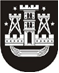 KLAIPĖDOS MIESTO SAVIVALDYBĖS TARYBASPRENDIMASDĖL FESTIVALIO „EUROPiADA“ ORGANIZAVIMO KLAIPĖDOJE 2020 METAIS ir pritarimo sutarties projektui 2018 m. rugsėjo 13 d. Nr. T2-182KlaipėdaVadovaudamasi Lietuvos Respublikos vietos savivaldos įstatymo 6 straipsnio 13 punktu ir 20 straipsnio 2 dalies 12 punktu, Klaipėdos miesto savivaldybės vardu sudaromų sutarčių pasirašymo tvarkos aprašo, patvirtinto Klaipėdos miesto savivaldybės tarybos 2014 m. gegužės 29 d. sprendimu Nr. T2-115 „Dėl Klaipėdos miesto savivaldybės vardu sudaromų sutarčių pasirašymo tvarkos aprašo patvirtinimo“, 2.3 papunkčiu ir 4 punktu bei atsižvelgdama į festivalio „Europiada“ tarptautinio organizacinio komiteto prezidento 2017 m. lapkričio 23 d. ir 2018 m. balandžio 13 d. raštus, Klaipėdos miesto savivaldybės taryba nusprendžia:1.	Pritarti Europos tautų festivalio „Europiada“ organizavimui Klaipėdoje 2020 m. rugpjūčio 5–9 dienomis. 2.	Pritarti festivalio „Europiada“ organizavimo Klaipėdoje 2020 m. sutarties projektui (pridedama). 3.	Pavesti Klaipėdos miesto savivaldybės merui Vytautui Grubliauskui pasirašyti sutartį su festivalio „Europiada“ organizaciniu komitetu dėl festivalio organizavimo Klaipėdoje 2020 m. rugpjūčio 5–9 dienomis.4. Įpareigoti Klaipėdos miesto savivaldybės administraciją:4.1. organizuoti festivalio „Europiada“ įgyvendinimo Klaipėdoje programos parengimą ir įgyvendinimą; 4.2. suplanuoti festivalio organizavimui būtinas lėšas 2019–2020 metų savivaldybės biudžetuose.5. Patvirtinti vietinį organizacinį komitetą:pirmininkas – Klaipėdos miesto savivaldybės meras;nariai: Klaipėdos miesto savivaldybės administracijos direktorius; Klaipėdos miesto savivaldybės Ugdymo ir kultūros departamento Kultūros skyriaus vedėjas; Lietuvos atstovas festivalio „Europiada“ organizaciniame komitete.Savivaldybės merasVytautas Grubliauskas